Ben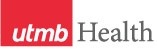 WEEKLY RELAYSWEEKLY RELAYSSeptember 8, 2022YOUR DEPARTMENT NEWS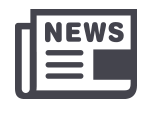 YOUR DEPARTMENT NEWSYOUR DEPARTMENT NEWSUTMB NEWS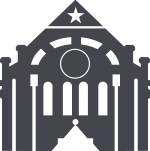 UTMB NEWSMONTHLY CYBERSECURITY UPDATEHow Are We Doing: During the month of August, 6.31% of recipients opened an attachment or revealed credentials in simulated phishing attacks that were initiated by the Office of Information Security. Our goal is less than 3%. A breakdown of department success/failure rates can be found at https://utmb.us/66g. Learn more about cybersecurity at https://www.utmb.edu/infosec. Report potential phishing to cirt@utmb.edu.Smishing – Smells phishy because it is!Smishing is text-based phishing and, like all phishing, is intended to scam victims into providing something valuable (money, gift cards, or personal or confidential information). Recently, UTMB users have received texts from actors masquerading as managers and executives requesting assistance in purchasing gift cards (a quick call to the manager’s or executive’s UTMB phone confirmed the text was not legitimate). If you get a random text or email from anyone at UTMB requesting you to purchase gift cards, chances are it‘s a scam. You must contact the requester to confirm its legitimacy prior to making a purchase. Examples of other common, fraudulent text messages have requested victims to provide personal information, pay for a service (or fines and even taxes) using gift cards, perform “special” favors (such as buying gift cards for a family member’s birthday), and asking the victim to click a provided link to receive a prize or service. Follow these “Do’s” and “Don’ts” to avoid becoming a victim of a Smishing scam:Do’s Do be careful and critical in evaluating text messages before replying.Do verify the contact using a known or published phone number or email address.Do forward spam and scam texts to 7726 (SPAM), the spam reporting service run by the mobile industry.Do use technology to assist you—most devices and service providers offer spam and scam blocking utilities.Don’tsDon’t provide personal or financial information in response to an unsolicited text message.Don’t click links in suspicious or unsolicited text messages.Don't reply, even if the message says you can text “STOP” to avoid more messages.Don't assume a text is legitimate because it comes from a familiar phone number or area code (scammers will spoof a familiar phone number).MONTHLY CYBERSECURITY UPDATEHow Are We Doing: During the month of August, 6.31% of recipients opened an attachment or revealed credentials in simulated phishing attacks that were initiated by the Office of Information Security. Our goal is less than 3%. A breakdown of department success/failure rates can be found at https://utmb.us/66g. Learn more about cybersecurity at https://www.utmb.edu/infosec. Report potential phishing to cirt@utmb.edu.Smishing – Smells phishy because it is!Smishing is text-based phishing and, like all phishing, is intended to scam victims into providing something valuable (money, gift cards, or personal or confidential information). Recently, UTMB users have received texts from actors masquerading as managers and executives requesting assistance in purchasing gift cards (a quick call to the manager’s or executive’s UTMB phone confirmed the text was not legitimate). If you get a random text or email from anyone at UTMB requesting you to purchase gift cards, chances are it‘s a scam. You must contact the requester to confirm its legitimacy prior to making a purchase. Examples of other common, fraudulent text messages have requested victims to provide personal information, pay for a service (or fines and even taxes) using gift cards, perform “special” favors (such as buying gift cards for a family member’s birthday), and asking the victim to click a provided link to receive a prize or service. Follow these “Do’s” and “Don’ts” to avoid becoming a victim of a Smishing scam:Do’s Do be careful and critical in evaluating text messages before replying.Do verify the contact using a known or published phone number or email address.Do forward spam and scam texts to 7726 (SPAM), the spam reporting service run by the mobile industry.Do use technology to assist you—most devices and service providers offer spam and scam blocking utilities.Don’tsDon’t provide personal or financial information in response to an unsolicited text message.Don’t click links in suspicious or unsolicited text messages.Don't reply, even if the message says you can text “STOP” to avoid more messages.Don't assume a text is legitimate because it comes from a familiar phone number or area code (scammers will spoof a familiar phone number).OPICSLEGEND	PATIENT CARE	EDUCATION & RESEARCH	INSTITUTIONAL SUPPORT	CMC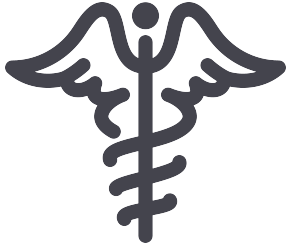 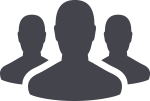 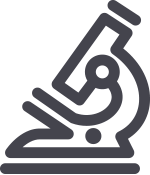 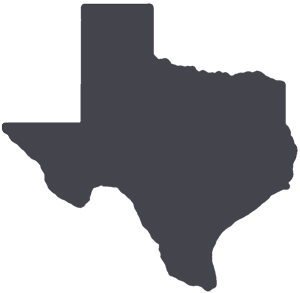 	PATIENT CARE	EDUCATION & RESEARCH	INSTITUTIONAL SUPPORT	CMC	PATIENT CARE	EDUCATION & RESEARCH	INSTITUTIONAL SUPPORT	CMC	PATIENT CARE	EDUCATION & RESEARCH	INSTITUTIONAL SUPPORT	CMCAROUND UTMB (Use the legend above to quickly find items of interest to your team)AROUND UTMB (Use the legend above to quickly find items of interest to your team)AROUND UTMB (Use the legend above to quickly find items of interest to your team)AROUND UTMB (Use the legend above to quickly find items of interest to your team)AROUND UTMB (Use the legend above to quickly find items of interest to your team)Annual employee evaluationsUTMB has entered the evaluation phase of the FY22 performance review cycle. This phase is a collaborative effort between employees and managers to document performance, recognize achievements and identify opportunities for growth and development. To ensure you’re prepared for your evaluation, please speak with your manager regarding any entity or department specific requirements. You may also visit https://www.utmb.edu/hr/employees/employee-development-and-training for more information and resources. The institutional deadline for completing all evaluations is Oct. 31. Internet Explorer 11 (IE11) to be disabled Sept. 14Attempting to launch Internet Explorer 11 on a UTMB device will launch Microsoft Edge instead beginning Sept. 14. If you use Explorer 11, please take the following steps immediately:Ensure you can access your frequently used websites and applications with Microsoft Edge, Google Chrome or Mozilla FirefoxReport any application incompatibilities to the UTMB Service Desk at (409) 772-5200Transition your favorites from IE11 to your alternative browser of choice. Internet browsers offer an import feature to make this easier. Microsoft Edge / Google Chrome / Mozilla FirefoxThis change is required to eliminate potential security risks posed by this outdated browser, as communicated in June. If you need any assistance, please contact the service desk at (409) 772-5200.REMINDERSReminder to check out UTMB’s new professional development platformThe UTMB SEED: Skill Enhancement and Employee Development platform, powered by Skillsoft Percipio, provides unlimited access to thousands of books/audio books, content channels, courses and videos to help you create your own learning path. To log in to the new platform: Go to https://utmb.percipio.com/ and enter your UTMB username and password.Select your areas of interest to start receiving personalized recommendations.Bookmark the site and download the app to stay connected to your learning content.More information about the platform, including user videos and guides, is also available at https://utmb.us/70m.Annual employee evaluationsUTMB has entered the evaluation phase of the FY22 performance review cycle. This phase is a collaborative effort between employees and managers to document performance, recognize achievements and identify opportunities for growth and development. To ensure you’re prepared for your evaluation, please speak with your manager regarding any entity or department specific requirements. You may also visit https://www.utmb.edu/hr/employees/employee-development-and-training for more information and resources. The institutional deadline for completing all evaluations is Oct. 31. Internet Explorer 11 (IE11) to be disabled Sept. 14Attempting to launch Internet Explorer 11 on a UTMB device will launch Microsoft Edge instead beginning Sept. 14. If you use Explorer 11, please take the following steps immediately:Ensure you can access your frequently used websites and applications with Microsoft Edge, Google Chrome or Mozilla FirefoxReport any application incompatibilities to the UTMB Service Desk at (409) 772-5200Transition your favorites from IE11 to your alternative browser of choice. Internet browsers offer an import feature to make this easier. Microsoft Edge / Google Chrome / Mozilla FirefoxThis change is required to eliminate potential security risks posed by this outdated browser, as communicated in June. If you need any assistance, please contact the service desk at (409) 772-5200.REMINDERSReminder to check out UTMB’s new professional development platformThe UTMB SEED: Skill Enhancement and Employee Development platform, powered by Skillsoft Percipio, provides unlimited access to thousands of books/audio books, content channels, courses and videos to help you create your own learning path. To log in to the new platform: Go to https://utmb.percipio.com/ and enter your UTMB username and password.Select your areas of interest to start receiving personalized recommendations.Bookmark the site and download the app to stay connected to your learning content.More information about the platform, including user videos and guides, is also available at https://utmb.us/70m.Annual employee evaluationsUTMB has entered the evaluation phase of the FY22 performance review cycle. This phase is a collaborative effort between employees and managers to document performance, recognize achievements and identify opportunities for growth and development. To ensure you’re prepared for your evaluation, please speak with your manager regarding any entity or department specific requirements. You may also visit https://www.utmb.edu/hr/employees/employee-development-and-training for more information and resources. The institutional deadline for completing all evaluations is Oct. 31. Internet Explorer 11 (IE11) to be disabled Sept. 14Attempting to launch Internet Explorer 11 on a UTMB device will launch Microsoft Edge instead beginning Sept. 14. If you use Explorer 11, please take the following steps immediately:Ensure you can access your frequently used websites and applications with Microsoft Edge, Google Chrome or Mozilla FirefoxReport any application incompatibilities to the UTMB Service Desk at (409) 772-5200Transition your favorites from IE11 to your alternative browser of choice. Internet browsers offer an import feature to make this easier. Microsoft Edge / Google Chrome / Mozilla FirefoxThis change is required to eliminate potential security risks posed by this outdated browser, as communicated in June. If you need any assistance, please contact the service desk at (409) 772-5200.REMINDERSReminder to check out UTMB’s new professional development platformThe UTMB SEED: Skill Enhancement and Employee Development platform, powered by Skillsoft Percipio, provides unlimited access to thousands of books/audio books, content channels, courses and videos to help you create your own learning path. To log in to the new platform: Go to https://utmb.percipio.com/ and enter your UTMB username and password.Select your areas of interest to start receiving personalized recommendations.Bookmark the site and download the app to stay connected to your learning content.More information about the platform, including user videos and guides, is also available at https://utmb.us/70m.COVID-19 UPDATE NEW Updates to visitation, social distancing and masking requirementsDue to the declining rates of COVID-19 infections in our region, modifications were made to the UTMB social distancing and masking requirements and visitation policy. Read UTMB’s Sept. 6 Clinical Task Force message for the latest information.  Quick Links   Travel requirements and guidelines      Safety Requirements   Visitation Policy     Sick or Exposed  Schedule a vaccine or booster online           PATIENT CAREREMINDER: Limited Medical Radiology Technologist scholarships for Medical AssistantsUTMB is sponsoring its second scholarship program to train Medical Assistants to become Limited Medical Radiology Technologists. It is a six-month program, and UTMB pays for the course, applicable background checks, Texas State Boards and your salary during your training. To be eligible, applicants must meet the following criteria:  One year of experience with UTMB In good standing, to include a minimum “meets expectations” on last performance appraisal and no current disciplinary actionLetter of recommendation from current manager, to include the number of unscheduled absences in the past rolling 12 months Transcript or certificate from an approved Medical Assistant training program.For questions, contact Rayssa Salinas, Ambulatory Imaging Supervisor, at raysalin@utmb.edu.COVID-19 UPDATE NEW Updates to visitation, social distancing and masking requirementsDue to the declining rates of COVID-19 infections in our region, modifications were made to the UTMB social distancing and masking requirements and visitation policy. Read UTMB’s Sept. 6 Clinical Task Force message for the latest information.  Quick Links   Travel requirements and guidelines      Safety Requirements   Visitation Policy     Sick or Exposed  Schedule a vaccine or booster online           PATIENT CAREREMINDER: Limited Medical Radiology Technologist scholarships for Medical AssistantsUTMB is sponsoring its second scholarship program to train Medical Assistants to become Limited Medical Radiology Technologists. It is a six-month program, and UTMB pays for the course, applicable background checks, Texas State Boards and your salary during your training. To be eligible, applicants must meet the following criteria:  One year of experience with UTMB In good standing, to include a minimum “meets expectations” on last performance appraisal and no current disciplinary actionLetter of recommendation from current manager, to include the number of unscheduled absences in the past rolling 12 months Transcript or certificate from an approved Medical Assistant training program.For questions, contact Rayssa Salinas, Ambulatory Imaging Supervisor, at raysalin@utmb.edu.Annual employee evaluationsUTMB has entered the evaluation phase of the FY22 performance review cycle. This phase is a collaborative effort between employees and managers to document performance, recognize achievements and identify opportunities for growth and development. To ensure you’re prepared for your evaluation, please speak with your manager regarding any entity or department specific requirements. You may also visit https://www.utmb.edu/hr/employees/employee-development-and-training for more information and resources. The institutional deadline for completing all evaluations is Oct. 31. Internet Explorer 11 (IE11) to be disabled Sept. 14Attempting to launch Internet Explorer 11 on a UTMB device will launch Microsoft Edge instead beginning Sept. 14. If you use Explorer 11, please take the following steps immediately:Ensure you can access your frequently used websites and applications with Microsoft Edge, Google Chrome or Mozilla FirefoxReport any application incompatibilities to the UTMB Service Desk at (409) 772-5200Transition your favorites from IE11 to your alternative browser of choice. Internet browsers offer an import feature to make this easier. Microsoft Edge / Google Chrome / Mozilla FirefoxThis change is required to eliminate potential security risks posed by this outdated browser, as communicated in June. If you need any assistance, please contact the service desk at (409) 772-5200.REMINDERSReminder to check out UTMB’s new professional development platformThe UTMB SEED: Skill Enhancement and Employee Development platform, powered by Skillsoft Percipio, provides unlimited access to thousands of books/audio books, content channels, courses and videos to help you create your own learning path. To log in to the new platform: Go to https://utmb.percipio.com/ and enter your UTMB username and password.Select your areas of interest to start receiving personalized recommendations.Bookmark the site and download the app to stay connected to your learning content.More information about the platform, including user videos and guides, is also available at https://utmb.us/70m.Annual employee evaluationsUTMB has entered the evaluation phase of the FY22 performance review cycle. This phase is a collaborative effort between employees and managers to document performance, recognize achievements and identify opportunities for growth and development. To ensure you’re prepared for your evaluation, please speak with your manager regarding any entity or department specific requirements. You may also visit https://www.utmb.edu/hr/employees/employee-development-and-training for more information and resources. The institutional deadline for completing all evaluations is Oct. 31. Internet Explorer 11 (IE11) to be disabled Sept. 14Attempting to launch Internet Explorer 11 on a UTMB device will launch Microsoft Edge instead beginning Sept. 14. If you use Explorer 11, please take the following steps immediately:Ensure you can access your frequently used websites and applications with Microsoft Edge, Google Chrome or Mozilla FirefoxReport any application incompatibilities to the UTMB Service Desk at (409) 772-5200Transition your favorites from IE11 to your alternative browser of choice. Internet browsers offer an import feature to make this easier. Microsoft Edge / Google Chrome / Mozilla FirefoxThis change is required to eliminate potential security risks posed by this outdated browser, as communicated in June. If you need any assistance, please contact the service desk at (409) 772-5200.REMINDERSReminder to check out UTMB’s new professional development platformThe UTMB SEED: Skill Enhancement and Employee Development platform, powered by Skillsoft Percipio, provides unlimited access to thousands of books/audio books, content channels, courses and videos to help you create your own learning path. To log in to the new platform: Go to https://utmb.percipio.com/ and enter your UTMB username and password.Select your areas of interest to start receiving personalized recommendations.Bookmark the site and download the app to stay connected to your learning content.More information about the platform, including user videos and guides, is also available at https://utmb.us/70m.Annual employee evaluationsUTMB has entered the evaluation phase of the FY22 performance review cycle. This phase is a collaborative effort between employees and managers to document performance, recognize achievements and identify opportunities for growth and development. To ensure you’re prepared for your evaluation, please speak with your manager regarding any entity or department specific requirements. You may also visit https://www.utmb.edu/hr/employees/employee-development-and-training for more information and resources. The institutional deadline for completing all evaluations is Oct. 31. Internet Explorer 11 (IE11) to be disabled Sept. 14Attempting to launch Internet Explorer 11 on a UTMB device will launch Microsoft Edge instead beginning Sept. 14. If you use Explorer 11, please take the following steps immediately:Ensure you can access your frequently used websites and applications with Microsoft Edge, Google Chrome or Mozilla FirefoxReport any application incompatibilities to the UTMB Service Desk at (409) 772-5200Transition your favorites from IE11 to your alternative browser of choice. Internet browsers offer an import feature to make this easier. Microsoft Edge / Google Chrome / Mozilla FirefoxThis change is required to eliminate potential security risks posed by this outdated browser, as communicated in June. If you need any assistance, please contact the service desk at (409) 772-5200.REMINDERSReminder to check out UTMB’s new professional development platformThe UTMB SEED: Skill Enhancement and Employee Development platform, powered by Skillsoft Percipio, provides unlimited access to thousands of books/audio books, content channels, courses and videos to help you create your own learning path. To log in to the new platform: Go to https://utmb.percipio.com/ and enter your UTMB username and password.Select your areas of interest to start receiving personalized recommendations.Bookmark the site and download the app to stay connected to your learning content.More information about the platform, including user videos and guides, is also available at https://utmb.us/70m.DID YOU KNOW? Dr. Jeff Temple and the team of researchers from the Center for Violence Prevention received a rare perfect score, also known as the “unicorn score,” on their renewal of a nearly $4 million grant from the National Institutes of Health. The funding will continue testing the violence prevention program implemented by UTMB researchers. “I am thrilled to receive such a rare perfect score,” said Temple, vice dean for research at UTMB’s School of Nursing and the director of the Center for Violence Prevention. “This recognized our exceptional team of researchers, as well as the major impact this study has on the field of dating violence intervention.” To read more, visit https://utmb.us/727. DID YOU KNOW? Dr. Jeff Temple and the team of researchers from the Center for Violence Prevention received a rare perfect score, also known as the “unicorn score,” on their renewal of a nearly $4 million grant from the National Institutes of Health. The funding will continue testing the violence prevention program implemented by UTMB researchers. “I am thrilled to receive such a rare perfect score,” said Temple, vice dean for research at UTMB’s School of Nursing and the director of the Center for Violence Prevention. “This recognized our exceptional team of researchers, as well as the major impact this study has on the field of dating violence intervention.” To read more, visit https://utmb.us/727. 